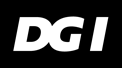 DGI Skydning i Østjylland indbyder til LDM 50 meter på riffel.Dato: 	Onsdag den 26. august 2020 	Torsdag den 27. august 2020 	Lørdag   den 29. august 2020Skydested: 	Randers Skyttekreds, Kærgade 117C, 8940 Randers SVTilmelding senest tirsdag den 25. august 2020 via www.skydetilmelding.dgi.dk Tilmelding på skydestedet på skydedagene kan foretages, såfremt der er ledige baner.Der skydes efter DGI Skydnings regler som anført i Skyttebogen. Der skydes i alle DGI Skydnings klasser.KAP-Data udtrækkes tirsdag den 25. august 2020.Præmiepolitik:Der uddeles medaljer i alle klasser (hoved- + mesterskabsskydning) efter deltagerantal 1-4-7.Der uddeles hovedskydningspræmier (pokaler) i klasserne BK og JUN efter deltagerantal.Præmier og medaljer eftersendes til foreningerne.Indskud: GRATIS.Praktiske oplysninger:Ved tilmelding skal skyttenummer oplyses. Nye skytter skal være klassificeret inden tilmelding.På bane 1-10 kan der skydes fra opstillede borde.50 meter:Der skydes 20 skuds serier. Skydetid: 30 minutter. HUSK at bestille mesterskabstid.Onsdag  26. august:	Første skydehold kl. 13.00 - sidste skydehold kl.ca. 14.45Torsdag  27. august	Første skydehold kl. 15.00 - sidste skydehold kl. ca. 19.05  Lørdag   29. august:	Første skydehold kl. 10.00 - sidste skydehold kl. ca. 15.15200 meter:Riffeludvalget har besluttet, at der ikke i 2020 afholdes LDM på 200 og 300 m.Protester: Når skytten forlader standpladsen er det samtidig skyttens godkendelse af sit resultat. Der skydes på Sius Ascor elektronisk markeringsanlæg.Spørgsmål vedr. Landsdelsmesterskabet på 50 m kan rettes til Bjarne Dam Nielsen på mail bdn48@kabelmail.dk eller på mobil 51603213.Med venlig hilsen Riffeludvalget.